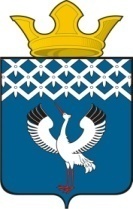 Российская ФедерацияСвердловская областьДумамуниципального образованияБайкаловского сельского поселения19-е заседание 4-го созываПРОЕКТРЕШЕНИЕ27 декабря 2018г.                            с.Байкалово                                  № _____О внесении изменений в Положение о Почетном гражданине Байкаловского сельского поселения, утвержденное решением Думы муниципального образования Байкаловского сельского поселения от 27.04.2007 № 10Рассмотрев представленный Администрацией муниципального образования Байкаловского сельского поселения проект о внесении изменений в Положение о Почетном гражданине Байкаловского сельского поселения, утвержденное решением Думы муниципального образования Байкаловского сельского поселения от 27.04.2007 № 10, руководствуясь статьей 22 Устава Байкаловского сельского поселения,  Дума муниципального образования Байкаловского сельского поселения 	РЕШИЛА:	1. Внести в Положение о Почетном гражданине Байкаловского сельского поселения, утвержденное решением Думы муниципального образования  Байкаловского сельского поселения от 27.04.2007  № 10 следующие  изменения:	1) Статью 8 изложить в следующей редакции:	«Статья 8. Права и  льготы, предоставляемые гражданам, удостоенным звания «Почетный гражданин»	1. Гражданам, удостоенным звания «Почетный гражданин», предоставляется право:	1) публичного пользования почетным званием;	2) на первоочередной прием должностными лицами Администрации муниципального образования Байкаловского сельского поселения;	3) на бесплатное посещение культурно-зрелищных мероприятий во всех Домах культуры, расположенных на территории муниципального образования Байкаловского сельского поселения;	2. Гражданам, удостоенным звания «Почетный гражданин», предоставляются  следующие льготы:	1) освобождение  от уплаты земельного налога в соответствии с решением Думы муниципального образования Байкаловского сельского поселения (льгота носит заявительный характер);	2) бесплатная годовая подписка на газету «Районная жизнь» (льгота носит заявительный характер).	3. В случае смерти лица, удостоенного звания «Почетный гражданин Байкаловского сельского поселения», супругу, близким родственникам, иным родственникам, законному представителю или иному лицу, взявшему на себя обязанность осуществлять погребение Почетного гражданина Байкаловского сельского поселения из средств местного бюджета выплачивается материальная помощь в размере одного прожиточного минимума для пенсионеров, установленного Правительством Свердловской области на день смерти. В случае отсутствия ухода за могилой Почетного гражданина со стороны родных и близких, уход осуществляется администрацией  муниципального образования Байкаловского сельского поселения за счет средств местного бюджета.	2) часть 2 статьи 3 дополнить абзацем 2 следующего содержания:	«При присвоении звания «Почетный гражданин», лицу, удостоенному этого звания, вручается ценный подарок или денежная премия, размер которой определяется Главой по согласованию с Думой муниципального образования Байкаловского сельского поселения».2. Настоящее решение опубликовать (обнародовать) в Информационном вестнике Байкаловского сельского поселения и на официальном сайте Думы МО Байкаловского сельского поселения: www.байкдума.рфПредседатель Думы муниципального образованияБайкаловского сельского поселения      	 	                            С.В.Кузеванова«___» декабря 2018г.Глава муниципального образованияБайкаловского сельского поселения             				Д.В.Лыжин«___» декабря 2018г.